ADVISORY COUNCIL AGENDA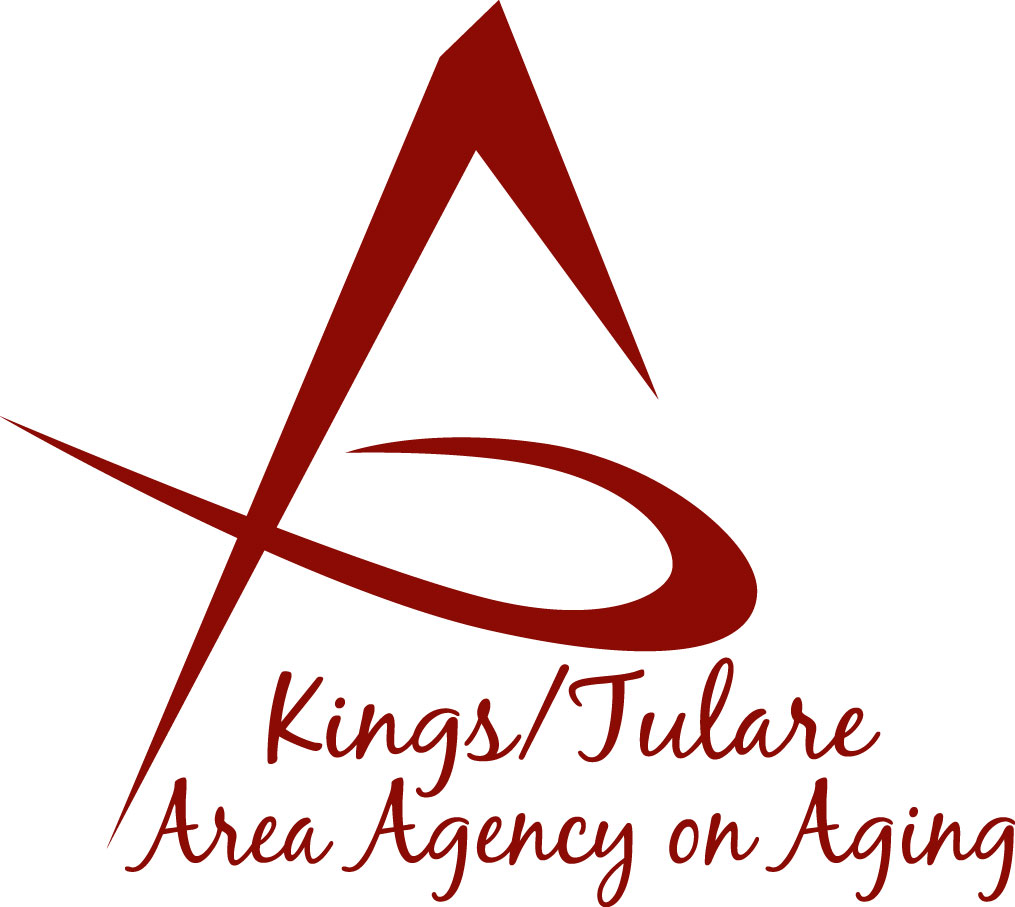  Monday, July 16, 2018              10:30 a.m.       Tulare County Board of Supervisors 2800 W. Burrel Ave., Conference Room A/B	         Visalia, CA 93291Call to Order							           Action Introductions of Guests and Council Members		   Information 3.	Public Comment						      3 minutes 	Any person may directly address the Council at this time on any item on the Agenda or any other items of interest to the public that are within the subject matter jurisdiction of the K/TAAA.4.	Approval of Minutes						          ActionMembers present at the previous meeting may comment or correct minutes from the meeting held on May 14, 2018. 5.	Announcements and Correspondence			               Information6.	Milestone Updates					               InformationInformation regarding current and former members of the Council7.	Video: Be the Hand that Matters, a production of HHSA	  Information	This HHSA video was recognized for its award-wining content in Sacramento8.	Presentation by Nicole Burnham, Victim Advocate  		  Information		Raising awareness for the prevention of Elder Abuse 9. 	Advisory Council Annual Report				           Action 10.	Staff Reports				 		               Information11.	Development of the August 2018 Council Agenda	  	  Information12.	Additional Member Comments 			               Information13.	Adjourn							           ActionIf there is no further business to attend to, members may adjourn the   meeting at this time.